Nota Técnica: Defectos visuales y ópticos en Vidrio Laminar En la siguiente nota técnica se recogen los defectos ópticos y visuales admisibles del vidrio laminar establecidos según la norma UNE EN 12543 - 6 Vidrio para la edificación - Vidrio laminarA efectos de ensayo se definen:Área de borde: perímetro de la hoja de vidrio. Para hojas de vidrio de dimensiones inferiores a 5 m2, la anchura del borde es de 15 mm. Para las hojas de vidrio de dimensiones superiores a 5 m2, la anchura del borde es de 20 mm.Área de visión: área principal del vidrio, excluida el área de borde.	Defectos puntuales en el área de visión	Definición:Tipo de defecto que incluye manchas opacas, burbujas y cuerpos extraños. Pueden ser:Machas opacas:	Defecto visible en el vidrio laminadoBurbuja:Efecto visual tridimensional normalmente causado por inclusiones gaseosas en el intercalador, en el interfaz entre el vidrio y el intercalador o bien dentro del vidrio.Método de ensayo:Se examina a una distancia de 2m el vidrio colocado para observación sobre una pantalla gris mate iluminada con luz natural o similar.Figura 1. Zonas a examinar en vidrios con dimensiones acabadas dispuestos para la colocación.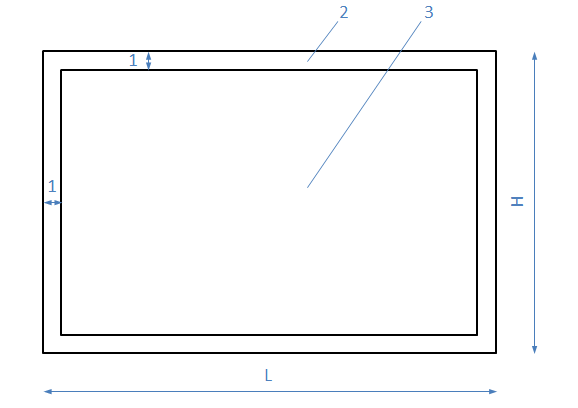 Anchura del área de bordeÁrea de bordeÁrea de visiónTolerancias:El número de defectos permisibles en una hoja de vidrio debe ser conforme a la  tabla1.No deben tenerse en cuenta los defectos menores a 0.5 mm.No deben admitirse los defectos mayores de 3 mm.Tabla 1 – Defectos puntuales admisibles en el área de visiónDefectos lineales en el área de visiónDefinición:Tipo de defecto que incluye cuerpos extraños y arañazos o rozaduras. Pueden ser:Cuerpo extraño:	Objeto no deseado introducido en el vidrio laminado durante su fabricaciónArañazo o raspadura:Defecto lineal situado en la cara exterior del vidrio laminadoRozadura:Defecto lineal situado en la cara exterior del vidrio laminadoMétodo de ensayo:Se examina a una distancia de 2m el vidrio colocado para observación sobre una pantalla gris mate iluminada con luz natural o similar.Tolerancias:El número de defectos permisibles en una hoja de vidrio debe ser conforme a la  tabla2.Tabla 2 – Número de defectos lineales admisibles en el área de visiónDefectos en el área de borde en el caso de bordes enmarcadosTolerancias:Se permiten defectos que no sobrepasen los 5 mm de diámetro o el 5% del área de borde.No se permiten los orificios.Defectos en el área de borde en el caso de bordes no enmarcadosTolerancias:Los defectos tipo bultos y burbujas se admiten si no son obvios. Los defectos del intercalador, extrusiones y retracciones son admisibles.Defectos de arrugas y rayasDefinición:Es un defecto producido por la deformación visible tras la fabricación originada por un pliegue en el intercalador.Tolerancias:No se permitirán en el área de visión.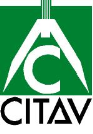 DEPARTAMENTO:            Centro de Información Técnica            de Aplicaciones del Vidrio            Asesoramiento Técnico / TO:FECHA / DATE:Madrid, a 02 de marzo de 2016Dimensión del defecto d (mm)0,5 <d ≤1,01,0 <d ≤3,01,0 <d ≤3,01,0 <d ≤3,01,0 <d ≤3,0Dimensión de la hoja de vidrio A m245Para todos los tamañosA≤11<A≤22<A≤8A>8Número de defectos admisibles/m22 hojasSin limitación, es decir, sin acumulación de defectos121/m21,2/m2Número de defectos admisibles/m23 hojasSin limitación, es decir, sin acumulación de defectos231,5/m21,8/m2Número de defectos admisibles/m24 hojasSin limitación, es decir, sin acumulación de defectos342/m22,4/m2Número de defectos admisibles/m2≥ 5 hojasSin limitación, es decir, sin acumulación de defectos452,5/m23/m2NOTA: Se da una acumulación de defectos si cuatro o más defectos están a una distancia inferior a 200 mm los unos de los otros. Esta distancia se reduce a 180 mm para los vidrios laminados compuestos de tres hojas de vidrio, a 150 mm para los vidrios laminados o compuestos de cuatro hojas de vidrio y a 100 mm para los vidrios laminados compuestos de cinco o más hojas de vidrio.NOTA2: El número de defectos admisibles de la tabla 1 debe aumentarse en una unidad por cada intercalador de espesor superior a 2 mm.NOTA: Se da una acumulación de defectos si cuatro o más defectos están a una distancia inferior a 200 mm los unos de los otros. Esta distancia se reduce a 180 mm para los vidrios laminados compuestos de tres hojas de vidrio, a 150 mm para los vidrios laminados o compuestos de cuatro hojas de vidrio y a 100 mm para los vidrios laminados compuestos de cinco o más hojas de vidrio.NOTA2: El número de defectos admisibles de la tabla 1 debe aumentarse en una unidad por cada intercalador de espesor superior a 2 mm.NOTA: Se da una acumulación de defectos si cuatro o más defectos están a una distancia inferior a 200 mm los unos de los otros. Esta distancia se reduce a 180 mm para los vidrios laminados compuestos de tres hojas de vidrio, a 150 mm para los vidrios laminados o compuestos de cuatro hojas de vidrio y a 100 mm para los vidrios laminados compuestos de cinco o más hojas de vidrio.NOTA2: El número de defectos admisibles de la tabla 1 debe aumentarse en una unidad por cada intercalador de espesor superior a 2 mm.NOTA: Se da una acumulación de defectos si cuatro o más defectos están a una distancia inferior a 200 mm los unos de los otros. Esta distancia se reduce a 180 mm para los vidrios laminados compuestos de tres hojas de vidrio, a 150 mm para los vidrios laminados o compuestos de cuatro hojas de vidrio y a 100 mm para los vidrios laminados compuestos de cinco o más hojas de vidrio.NOTA2: El número de defectos admisibles de la tabla 1 debe aumentarse en una unidad por cada intercalador de espesor superior a 2 mm.NOTA: Se da una acumulación de defectos si cuatro o más defectos están a una distancia inferior a 200 mm los unos de los otros. Esta distancia se reduce a 180 mm para los vidrios laminados compuestos de tres hojas de vidrio, a 150 mm para los vidrios laminados o compuestos de cuatro hojas de vidrio y a 100 mm para los vidrios laminados compuestos de cinco o más hojas de vidrio.NOTA2: El número de defectos admisibles de la tabla 1 debe aumentarse en una unidad por cada intercalador de espesor superior a 2 mm.NOTA: Se da una acumulación de defectos si cuatro o más defectos están a una distancia inferior a 200 mm los unos de los otros. Esta distancia se reduce a 180 mm para los vidrios laminados compuestos de tres hojas de vidrio, a 150 mm para los vidrios laminados o compuestos de cuatro hojas de vidrio y a 100 mm para los vidrios laminados compuestos de cinco o más hojas de vidrio.NOTA2: El número de defectos admisibles de la tabla 1 debe aumentarse en una unidad por cada intercalador de espesor superior a 2 mm.NOTA: Se da una acumulación de defectos si cuatro o más defectos están a una distancia inferior a 200 mm los unos de los otros. Esta distancia se reduce a 180 mm para los vidrios laminados compuestos de tres hojas de vidrio, a 150 mm para los vidrios laminados o compuestos de cuatro hojas de vidrio y a 100 mm para los vidrios laminados compuestos de cinco o más hojas de vidrio.NOTA2: El número de defectos admisibles de la tabla 1 debe aumentarse en una unidad por cada intercalador de espesor superior a 2 mm.Superficie de la hoja de vidriom2Número de defectos admisibles> 30 mm de longitud                ≤ 5No admisible5 a 81> 82Se admiten los defectos lineales inferiores a 30 mm de longitudSe admiten los defectos lineales inferiores a 30 mm de longitud